Не забыли наши «звёздочки» и про спорт – ведь так важно сохранить форму во время карантикул!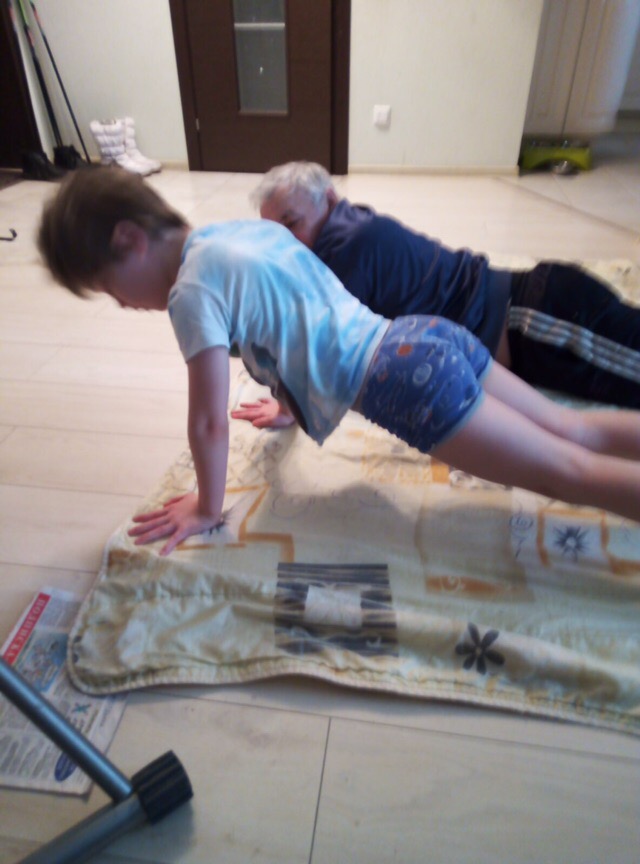 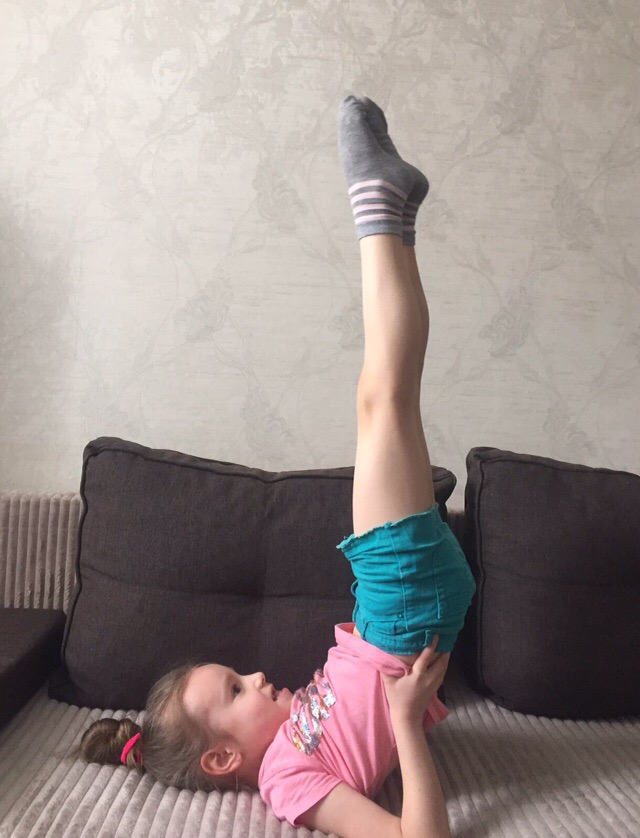 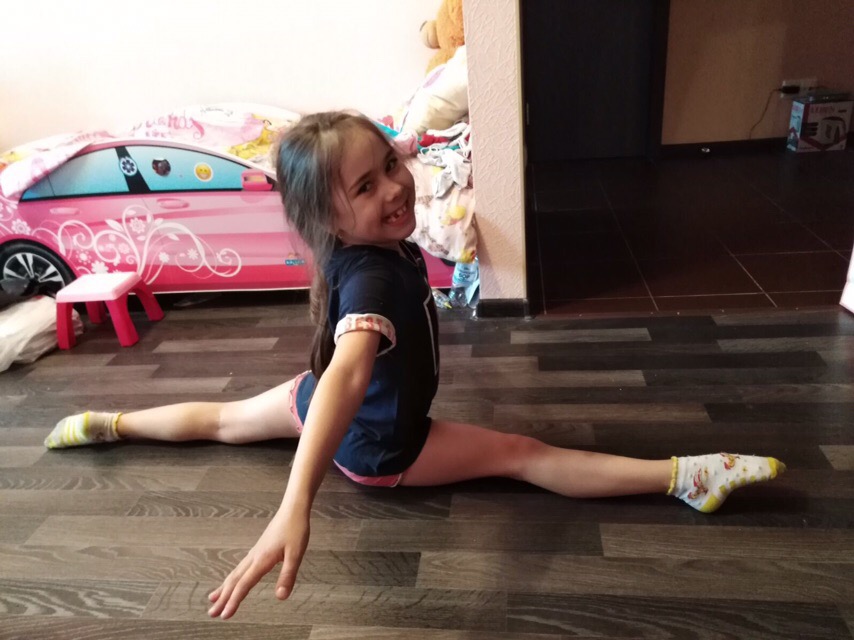 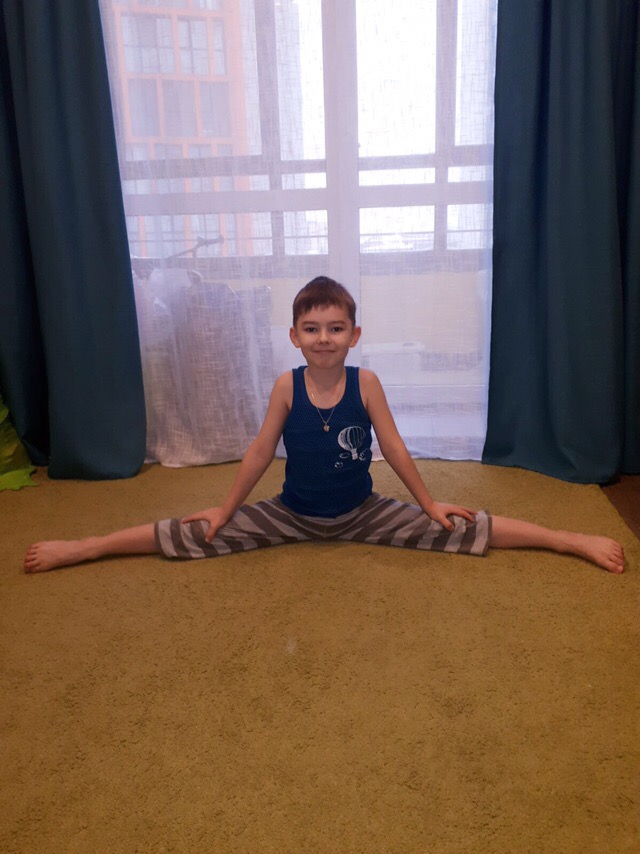 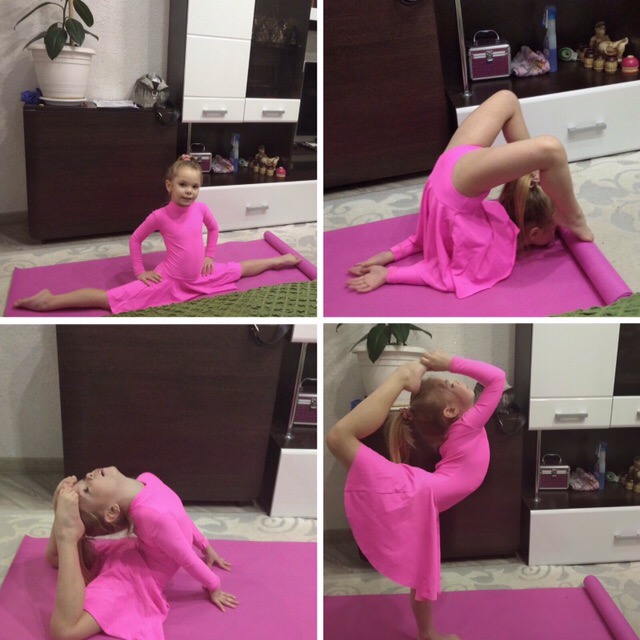 